Дисципліни вільного вибору Для рівня «Бакалавр»СПЕЦІАЛЬНІСТЬ: «СЕРЕДНЯ ОСВІТА»2 КУРС 3- 8 семестри - НІМЕЦЬКА МОВА/ ФРАНЦУЗЬКА МОВА4 семестр - УСНЕ МОВЛЕННЯ/ ДІЛОВЕ ПИСЕМНЕ МОВЛЕННЯ4 КУРС8 семестр  - СУЧАСНА ЛІТЕРАТУРА КРАЇНИ, МОВА ЯКОЇ ВИВЧАЄТЬСЯ/ АНАЛІЗ ХУДОЖНЬОГО ТЕКСТУСПЕЦІАЛЬНІСТЬ: «ФІЛОЛОГІЯ»2 КУРС 3- 8 семестри - НІМЕЦЬКА МОВА/ ФРАНЦУЗЬКА МОВА5 семестр – 6 семестр – АНАЛІЗ ХУДОЖНЬОГО ТЕКСТУ/ ОСНОВИ ЛІНГВІСТИКИ ТЕКСТУДисципліни вільного вибору Для рівня «Магістр»СПЕЦІАЛЬНІСТЬ: «СЕРЕДНЯ ОСВІТА»11 семестр – ТЕОРІЯ ДРУГОЇ ІНОЗЕМНОЇ МОВИ/ ЛКЗ ДРУГОЇ ІНОЗЕМНОЇ МОВИ11 семестр -  НОВІТНІ ЛІТЕРАТУРНІ ТЕЧІЇ/ЛІТЕРАТУРОЗНАВСТВОСПЕЦІАЛЬНІСТЬ: «ФІЛОЛОГІЯ»11 семестр – ДІЛОВА ІНОЗЕМНА МОВА/ ПРАКТИКА ПЕРЕКЛАДУДисципліна вільного виборуСтупінь вищої освіти: БакалаврСпеціальність: 014 Середня освітаПредметна спеціальність: 014.02 Середня освіта (Мова і література)Освітня програма: Англійська мова і література та друга іноземна моваКурс   2   Семестр   4   Навчальний   рік   2019-2020   н.р.КАФЕДРА АНГЛІЙСЬКОЇ МОВИДисципліна 1:  Усне мовлення Викладач: к.ф.н., асист. Батринчук З.Р.The aim of the course is students’ communicative competence formation. It gives students the tools and opportunities to produce the English language actively and confidently, as it involves a lot of varied speaking, listening and watching authentic sources. Students are taught to choose the most effective communicative strategies for communication.The tasks of the course are developing: Students’ speaking and listening skills, Creative thinking, Life competences.The students will have a chance to cover the following topics: 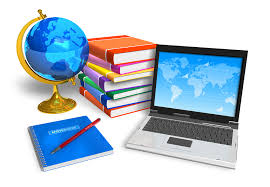 “Creativity”, “Law” “Journalism”Learning outcomes. By the end of the course you will have learned:how to develop your critical thinking skills;the principles of creative thinking;the peculiarities of the judicial system of the USA;new vocabulary related to the topic “Crime” and will be able to use it speaking about juvenile justice;different types of news media and related vocabulary;the skills and qualities needed for a career in journalism;how to clearly express your ideas, focusing on justifying choices.Communicatively-oriented classes involve a lot of interactive work: discussions, brainstorming, simulations etc. Students work with an up-to-date authentic textbook, audio- and visual materials.Textbook: Paul Dummett, Helen Stephenson, Lewis Lansford.  Keynote (TED TALKS) С1. Cambridge University Press, 2018. – 185 p.Дисципліна вільного виборуСтупінь вищої освіти: БакалаврСпеціальність: 014 Середня освітаПредметна спеціальність: 014.02 Середня освіта (Мова і література)Освітня програма: Англійська мова і література та друга іноземна моваКурс   2   Семестр   4   Навчальний   рік   2019-2020   н.р.КАФЕДРА АНГЛІЙСЬКОЇ МОВИДисципліна 2:  Ділове писемне мовленняВикладач: к.ф.н., асист. Стерлікова М.С.Course description:If you plan to work for an organization or a company, you will need fluent Business English to be able to fulfil your duties of the entity.Communication is one of the basic functions of management in any organization and its importance can hardly be overemphasized. It is a process of transmitting information, ideas, thoughts, opinions and plans between various parts of an organization. Good and effective communication is required not only for good human relation but also for good and successful business. Effective communication of information and decision is an essential component for management-employee relations.Communication is also a basic tool for motivation, which can improve morale of the employees in an organization. Inappropriate or faulty communication among employees or between manager and his subordinates is the major cause of conflict and low morale at work. With effective communication, you can maintain a good human relation in the organization and by encouraging ideas or suggestions from employees or workers and implementing them whenever possible, you can also increase production at low cost.Communication may be made through oral or written. In oral communication, listeners can make out what speakers are trying to say, but in written communication, text matter in the message is a reflection of your thinking. So, written communication or message should be clear, purposeful and concise with correct words, to avoid any misinterpretation of your message. Written communication provides a permanent record for future use and it also gives an opportunity to employees to suggest their comments in writing. So, effective communication is very important for successful working of an organization.Hopefully, this course will be helpful to all students of English in developing effective communication skills. Students will learn how to create business documents such as memos, business letters, e-mails, different messages required in business contexts.Course book: Carol M. Lehman, and Debbie D. Dufrene. Business Communication.16th edition. Mason: Cengage Learning, 2011. — 553 p.Дисципліна вільного виборуСтупінь вищої освіти: БакалаврСпеціальність: 035 ФілологіяСпеціалізація:  035.041 Філологія (Германські мови та літератури (переклад включно), перша – англійськаОсвітня програма: Англійська мова і література та друга іноземна моваКурс   3   Семестр   6   Навчальний   рік   2019-2020   н.р.КАФЕДРА АНГЛІЙСЬКОЇ МОВИДисципліна  1:  Аналіз художнього текстуВикладач: к.ф.н., доц. Гнатковська О.М.Course description:The course of literary text analysis teaches students to understand, evaluate, analyze and respond critically to works of fiction. There is a particular focus on what the author tries to accomplish within a text and on elements that work together in a text for a certain purpose. Literary texts are explored in terms of genre peculiarities, themes, ideas and messages variety, points of view and character diversity, plot structure, setting significance, imagery subtleties, diction and style idiosyncrasy. A crucial aspect of the course is evaluating the quality of the text language on different levels (phono-graphical, morphological, lexical and syntactic). The course is a valuable elective as it will enable the students to enjoy works of fiction by modern authors, develop their critical analysis skills necessary for successful research papers and contribute to students’ preparation to a state examination by synthesizing and reinforcing the knowledge gained in courses of lexicology, grammar and stylistics. The course book will walk students step by step through the process of literary text analysis to:introduce them to the main approaches and principles of literary text analysis;develop their close reading and critical reflection skills according to an outline of effective literary text analysis;strengthen their ability to identify the genre and point of view, formulate themes, ideas and messages, analyze the plot and conflict; understand character roles, methods of characterization and the functions of setting;help them to interpret and explain the author’s choice of words and syntactic structures, the meaningfulness of symbolic and figurative language;inspire them to demonstrate their personal understanding of the text and refine their writing skills.Literary text analysis classes will provide an active learning environment that encourages group discussion, teamwork, independent study and creative writing.Course book: Literary Text Analysis Handbook: Навчальний посібник / Укл. О.М. Гнатковська, І.В. Сапожник. – Чернівці, 2018. – 96 с.Дисципліна вільного виборуСтупінь вищої освіти: БакалаврСпеціальність: 035 ФілологіяСпеціалізація:  035.041 Філологія (Германські мови та літератури (переклад включно), перша – англійськаОсвітня програма: Англійська мова і література та друга іноземна моваКурс   3   Семестр   6   Навчальний   рік   2019-2020   н.р.КАФЕДРА АНГЛІЙСЬКОЇ МОВИДисципліна  2:  Основи лінгвістики текстуВикладач: к.ф.н., доц. Сапожник І.В.Course description:The course of basics of text linguistics teaches students to understand, evaluate, analyze and respond critically to texts of different genres. There is a particular focus on what the author tries to accomplish within a text and on elements that work together in a text for a certain purpose. Literary texts are explored in terms of genre peculiarities, themes, ideas and messages variety, points of view and character diversity, plot structure, setting significance, imagery subtleties, diction and style idiosyncrasy. A crucial aspect of the course is evaluating the quality of the text language on different levels (phono-graphical, morphological, lexical and syntactic). The course is a valuable elective as it will enable the students to enjoy works of fiction by modern authors, develop their critical analysis skills necessary for successful research papers and contribute to students’ preparation to a state examination by synthesizing and reinforcing the knowledge gained in courses of lexicology, grammar and stylistics. The aim of the course is:to introduce them to the main approaches and principles of literary text analysis;to develop their close reading and critical reflection skills according to an outline of effective literary text analysis;to strengthen their ability to identify the genre and point of view, formulate themes, ideas and messages, analyze the plot and conflict; understand character roles, methods of characterization and the functions of setting;to help them to interpret and explain the author’s choice of words and syntactic structures, the meaningfulness of symbolic and figurative language;to inspire them to demonstrate their personal understanding of the text and refine their writing skills.The basics of text linguistics classes will provide an active learning environment that encourages group discussion, teamwork, independent study and creative writing.Дисципліна вільного виборуСтупінь вищої освіти: БакалаврСпеціальність: 035 ФілологіяСпеціалізація:  035.041 Філологія (Германські мови та літератури (переклад включно), перша – англійськаОсвітня програма: Англійська мова і література та друга іноземна моваКурс   3   Семестр   5   Навчальний   рік   2019-2020   н.р.КАФЕДРА АНГЛІЙСЬКОЇ МОВИБлок дисциплін 2: Узуальна граматикаВикладач: к.ф.н., доц. Лопатюк Н.І.The aim of this course is to enable you to thoroughly learn Modern English Grammar. What for? TO BE ABLE TO SPEAK ENGLISH in grammatically correct sentences!Active Grammar  Level3 (C1-C2) (the book the students are supplied with) allows to do it in an easy way. Why? BECAUSE THE BOOK presents grammar issues in interesting and realistic contexts (you will have a bit of appealing reading); gives clear, easy-to-understand grammar explanations (rules) with lots of sample sentences; offers exercises of different types (multiple choice, matching, cloze tests, composition and discussion exercises). 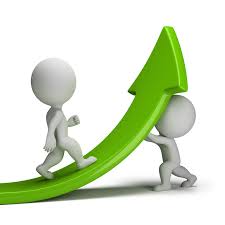 What about the class format? It’s different from a traditional grammar class. Now NO rote learning but lots of speaking, lots of discussion - come and see! You will review what you learned before and find out what you never knew before.The topics to be covered: modal verbs; phrasal verbs; determiners, pronouns; verb structures; infinitives and –ing forms; constructions to express hypothetical actions; emphatic devices; sentences and varieties of English: linking words; reference techniques; ellipsis and substitution; sentences and varieties of English: formal and academic English; informal and spoken English; international English.Course book: Mark Lloyd, Jeremy Day. Active Grammar Level3 (C1-C2).Cambridge University Press. 2011.208 p.Дисципліна вільного виборуСтупінь вищої освіти: БакалаврСпеціальність: 035 ФілологіяСпеціалізація:  035.041 Філологія (Германські мови та літератури (переклад включно), перша – англійськаОсвітня програма: Англійська мова і література та друга іноземна моваКурс   3   Семестр   6   Навчальний   рік   2019-2020   н.р.КАФЕДРА АНГЛІЙСЬКОЇ МОВИБлок дисциплін 2: Комунікативний курс іноземної мовиВикладач: к.ф.н., асист. Бешлей О.В.Course description:This speaking course is aimed at guiding the students in using various learning strategies, as well as enhancing and equipping them with the communication skills in order to facilitate their overall ability to interact in English. To make students face the competitive world, each unit of the communicative course is clearly structured with a strategic approach to learn the language through the skill areas – Listening, Speaking, Reading.  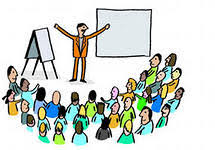 It is based on learning process followed by the functional application in the classroom enabling precious language practice and providingan immense help for students through creative tasks and activities, such as: project work, videos, brainstorming, quizzes, picture stories, newspapers and language games.Students will be expected to participate during class discussions, ask questions, express their ideas and actively work on improving their communication skills using teambuilding strategies, critical thinking, autonomous research, peer assessment and problem-solving approach.Communicative classes will provide a student-friendly learning environment that inspires participants to demonstrate their language competences and encourages them to use English as a tool for training basic life skills.Course book: Paul Dummett, Helen Stephenson, Lewis Lansford.  Keynote Ted talks С2. Cambridge University Press. 2018.Дисципліна вільного виборуСтупінь вищої освіти: БакалаврСпеціальність: 035 ФілологіяСпеціалізація:  035.041 Філологія (Германські мови та літератури (переклад включно), перша – англійськаОсвітня програма: Англійська мова і література та друга іноземна моваКурс   3   Семестр   7  Навчальний   рік   2019-2020   н.р.КАФЕДРА АНГЛІЙСЬКОЇ МОВИБлок дисциплін 2: Практика перекладуВикладач: к.ф.н., доц. Мігорян О.В.Translation Practice is designed to follow up the Theory of Translation course, and the practical courses of translation taught in the 4th and 5th years as integral parts of the Course of English. This course highlights the approaches to translation analysis of various types of texts and focuses on developing the skills required for translating from and into English through extensive exposure to authentic translation materials in English and Ukrainian. Class assignments focus on the process and quality of translation with emphasis on the differences in the two cultures. Exercises will provide translation practice with different types of texts including belles-lettres, commercial correspondence, official certificates, public speeches, and academic articles. Students will work on solving stylistic, syntactic, cultural, terminological, and technical problems encountered in the English-Ukrainian and Ukrainian-English translation process. Translation Practice is an essential part of the study of English as a specialization and the English language of business communication. It enables students to master the mechanism of the interlingual and intercultural communication act and correctly select a translation strategy during business communication, correspondence and, especially, when establishing international relations.It is related to the following courses in the curriculum: English Language, Theory of Translation, English Stylistics, Linguistic-cultural studies, and English Lexicology. The overall aim of the course is to develop translator competence – which includes linguistic, methodological, disciplinary and technical competence – within general, literary and technical knowledge domains.Specific skills include:Mastering the different phases in the translation processUnderstanding the main textual and contextual features of textsResearch skillsCorrect use of translation aidsEditing and proof-reading skillsThe course is taught through practical sessions, so there is ample opportunity for discussion of the principles which underlie effective translation strategies as well as English-Ukrainian structural and cultural differences. Lessons are interactive, with opportunities for practice in pairs, small groups or the whole class.Course books: Robinson, Douglas. Becoming a Translator : An Introduction to the Theory and Practice of Translation. 2nd edition / Douglas Robinson. London : Routledge, 2003. – 320 pages.Samuelsson-Brown, Geoffrey. A Practical Guide for Translators. 4th ed. / Geoffrey Samuelsson-Brown. – Toronto : Multilingual Matters Ltd, 2004. – 220 pages. Дисципліна вільного виборуСтупінь вищої освіти: БакалаврСпеціальність: 035 ФілологіяСпеціалізація:  035.041 Філологія (Германські мови та літератури (переклад включно), перша – англійськаОсвітня програма: Англійська мова і література та друга іноземна моваКурс   3   Семестр   8  Навчальний   рік   2019-2020   н.р.КАФЕДРА АНГЛІЙСЬКОЇ МОВИБлок дисциплін 2: Основна іноземна мова для академічного вжитку.Викладач: к.ф.н., доц. Павлович Т.І.You may be confident in using English in everyday situations, but the kind of English you need for study is rather different. It is what is known as ' English for Academic Purposes' and is the type of English you need forlearning and developing the skills for university and college content coursesreading and understanding university study materialswriting research papers.Key Language Skills: Our English for Academic Purposes course covers all essential language skills such as: listening, speaking, reading, writing, pronunciation, and grammar. You will learn to speak with clarity, listen carefully, and gain the writing competencies necessary to complete your academic assignments with ease and accuracy. 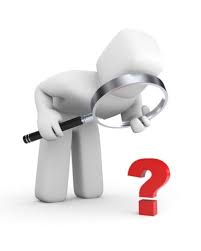 Key University Success Skills: To succeed in university, you will need more than just basic English language skills. Our English for Academic Purposes program focuses on teaching you critical thinking, how to deliver presentations, public speaking, note-taking, academic research, and more.Learner outcomes include academic vocabulary development, improvement in reading and comprehension of university textbook materials, short stories, magazine articles, and on-line/library materials, and development of academic essay and research paper writing skills. Materials provide a reader with authentic reading and listening materials. What’s more, our course helps learners develop the confidence they need to succeed in the real world.Course book: Cambridge Academic English. Upper Intermediate. 2012.Дисципліна вільного виборуСтупінь вищої освіти: БакалаврСпеціальність: 014 Середня освітаПредметна спеціальність: 014.02 Середня освіта (Мова і література)Освітня програма: Англійська мова і література та друга іноземна моваКурс   4   Семестр   8   Навчальний   рік   2019-2020   н.р.КАФЕДРА АНГЛІЙСЬКОЇ МОВИДисципліна 1:  Сучасна література країни, мова якої вивчаєтьсяВикладач: к.ф.н., доц. Суродейкіна Т.В.Course description:This course introduces students to some of the necessary historical, political, literary and religious contexts for the study of British Literature as well as to a number of key concepts and theoretical issues in literary studies. It introduces historical and cultural backgrounds, as well as methods for reading literature critically and with due contextual awareness. It introduces students to key moments in Western literary history through key texts in Modern British Literature. Excerpts from key texts, key historical moments across the British Isles, and important folk traditions, will be read through modern and contemporary literary reactions to these. This course firstly focuses on literature written in English in the first half of the twentieth century. Primary texts may be works of fiction, poetry, or drama, and are explored in relation to their social, political, and cultural contexts. In particular, students will explore a range of British literary responses to modernity, in contexts such as those of European imperialism, world war, totalitarianism, and international and local varieties of modernism.Secondly, it focuses on literature published since 1945. Themes may include the following: War and trauma; postmodernism; second-wave feminism; class; multiculturalism; metafiction. By the end of the course, students are expected to be able to demonstrate an awareness of key developments in the literature of this period, and to be able to think critically about literary representations of their own contemporary moment.The course aims to enhance students’ abilities to think critically about stories and storytelling and to analyse works of fiction in terms of (for example) language, themes, structure, characters, plot, setting, and narrative technique. The course book will walk students step by step through the process of Modern Literature analysis to :focus on the prose and poetry of different periods (WW1, WW2, Late Modernism, Late 20th century genre literature), using thematic and/or chronological approaches;study works of poetry, prose, or drama, in relation to their historical and cultural contexts;strengthen the students’ ability to identify the genre and point of view, formulate themes, ideas and messages, analyze the plot and conflict; understand character roles, methods of characterization and the functions of setting;Modern Literature classes will provide an active learning environment that encourages group discussion, teamwork and independent study.Course book: Сучасна література англомовних країн: конспект лекцій : методична розробка / Укл. : Т. В. Суродейкіна. – Чернівці : 2014. – 155 с.Дисципліна вільного виборуСтупінь вищої освіти: БакалаврСпеціальність: 014 Середня освітаПредметна спеціальність: 014.02 Середня освіта (Мова і література)Освітня програма: Англійська мова і література та друга іноземна моваКурс   4   Семестр   8   Навчальний   рік   2019-2020   н.р.КАФЕДРА АНГЛІЙСЬКОЇ МОВИДисципліна 2:  Аналіз художнього текстуВикладач: к.ф.н., доц. Гнатковська О.М.Course description:The course of literary text analysis teaches students to understand, evaluate, analyze and respond critically to works of fiction. There is a particular focus on what the author tries to accomplish within a text and on elements that work together in a text for a certain purpose. Literary texts are explored in terms of genre peculiarities, themes, ideas and messages variety, points of view and character diversity, plot structure, setting significance, imagery subtleties, diction and style idiosyncrasy. A crucial aspect of the course is evaluating the quality of the text language on different levels (phono-graphical, morphological, lexical and syntactic). The course is a valuable elective as it will enable the students to enjoy works of fiction by modern authors, develop their critical analysis skills necessary for successful research papers and contribute to students’ preparation to a state examination by synthesizing and reinforcing the knowledge gained in courses of lexicology, grammar and stylistics. The course book will walk students step by step through the process of literary text analysis to: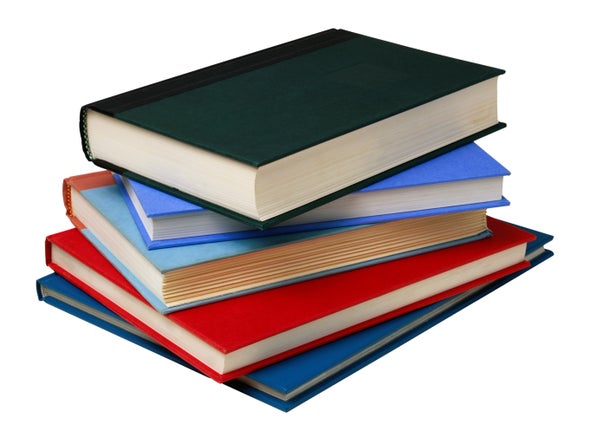 introduce them to the main approaches and principles of literary text analysis;develop their close reading and critical reflection skills according to an outline of effective literary text analysis;strengthen their ability to identify the genre and point of view, formulate themes, ideas and messages, analyze the plot and conflict; understand character roles, methods of characterization and the functions of setting;help them to interpret and explain the author’s choice of words and syntactic structures, the meaningfulness of symbolic and figurative language;inspire them to demonstrate their personal understanding of the text and refine their writing skills.Literary text analysis classes will provide an active learning environment that encourages group discussion, teamwork, independent study and creative writing.Course book: Literary Text Analysis Handbook: Навчальний посібник / Укл. О.М. Гнатковська, І.В. Сапожник. – Чернівці, 2018. – 96 с.Дисципліна вільного виборуСтупінь вищої освіти: МагістрСпеціальність: 014 Середня освітаПредметна спеціальність: 014.02 Середня освіта (Мова і література)Освітня програма: Англійська мова і література та друга іноземна моваКурс   2   Семестр   11   Навчальний   рік   2020-2021   н.р.КАФЕДРА АНГЛІЙСЬКОЇ МОВИБлок дисциплін 1: Дисципліна 1:  Теорія другої іноземної мовиВикладачі: д.ф.н., проф. Єсипенко Н.Г., к.ф.н., доц. Грижак Л.М., к.ф.н., доц. Гнатковська О.М. Course description:  Theory of Second Foreign Language will be extremely useful for future linguists, teachers, translators/interpreters how will be able to boast their linguistic knowledge in TWO foreign languages!!! The course will consist of three parts (English grammar, English lexicology, English stylistics) and provide our students with basic knowledge in the three fields. The students will be explained fundamental theoretical issues in an easy-to-understand English and taught how to recognize linguistic phenomena in text (which is very helpful in preparation for the final state examination)! Lectures on theoretical grammar aim at providing the students with a brief survey of the key notions and terminology of grammar and English morphological system. Seminars familiarize students with the syntactic system of English, introducing them to research tools necessary for sentence and phrase analysis. The course will consolidate students’ knowledge of the English grammar system and metalanguage, enhance students’ proficiency in grammar as well their general linguistic awareness. It is required that students have a good command of English and basic terms of practical English grammar. Lectures on English lexicology focus on etymology of the English wordstock, word structure, productive ways of the word formation. Students will get familiarized with the types of borrowings in English, classification of synonyms and antonyms. The problem of polysemy and word meaning will be discussed. Variants of the English language are under special consideration.Lectures on Stylistics provide insight into this linguistic discipline acknowledging students with the key concepts in stylistics i.e. its object and subject of study, the notions of register, genre and style, the typology of figures of speech and their main semantic and functional features, stylistic differentiation of the English vocabulary, narrative and its structure, point of view in narrative discourse and an overview of phraseological units.ENJOY OUR CLASSES AND GET NECESSARY KNOWLEDGE!!!!!!!!!!!!!!Дисципліна вільного виборуСтупінь вищої освіти: МагістрСпеціальність: 014 Середня освітаПредметна спеціальність: 014.02 Середня освіта (Мова і література)Освітня програма: Англійська мова і література та друга іноземна моваКурс   2   Семестр   11   Навчальний   рік   2020-2021   н.р.КАФЕДРА АНГЛІЙСЬКОЇ МОВИБлок дисциплін 1: Дисципліна 2:  ЛКЗ другої іноземної мовиВикладач: к.ф.н., асист. Негрич Н.Д.The course is designed to familiarize students whose second language is English with some peculiarities of English speaking countries. If you decide to study the subject with the English Department you will have an opportunity to learn about the United Kingdom of Great Britain and Northern Ireland as well as about the United States of America. The course is student-oriented and friendly atmosphere is the main principle of our lessons. After colloquiums on Linguistic and Country Studies you will be efficient in: History of  Great Britain and the USA; Physical geography of the UK and the USA;Human geography and demographics of the UK and the USA;System of government in Great Britain;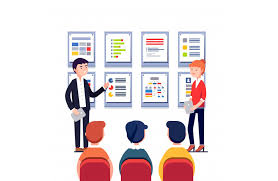 State governments of the USA;Dominant political parties of the USA;Religions in the UK and the USA;National Icons of the UK and the USA;System of education in the UK and the USA.MOREOVER, you’ll know names of all the 50 states of America and will be able to show them on the map. You’ll have NO PROBLEM watching films in English. Travelling and even living abroad will become as nice as pieДисципліна вільного виборуСтупінь вищої освіти: МагістрСпеціальність: 014 Середня освітаПредметна спеціальність: 014.02 Середня освіта (Мова і література)Освітня програма: Англійська мова і література та друга іноземна моваКурс   2   Семестр   11   Навчальний   рік   2020-2021   н.р.КАФЕДРА АНГЛІЙСЬКОЇ МОВИБлок дисциплін 2: Дисципліна 1:  Новітні літературні течіїВикладач: к.ф.н., доц. Суродейкіна Т.В.MA 21st Century Literature provides you with the opportunity to develop a critical understanding of current developments in literature by sampling a diverse variety of postmillennial texts. You will have the opportunity to develop a thorough knowledge of literary genres and advance your research and communication skills.The course also includes strengths in Gothic literature, women’s writing, American and British  fiction, and utopian/dystopian literature. Courses in contemporary literature explore postmodernism and such emerging forms as the graphic novel, language poetry, performance art, and emerging forms of digital culture. In the area of British, Irish, and Anglophone literatures, the division provides opportunities to study canonical writers while also offering courses in other postcolonial literatures.This course focuses primarily on literature written in English in the late years of twentieth and early years of the twenty-first century. Primary texts may be works of fiction, poetry, or drama, and are explored in relation to their social, political, and cultural contexts. The course aims to enhance students’ abilities to think critically about stories and storytelling and to analyse works of fiction in terms of (for example) language, themes, structure, characters, plot, setting, and narrative technique. The course book will walk students step by step through the process of analysis to :focus on the prose and poetry of the late 20th – beginning of the 21st century, using thematic and/or chronological approaches;study works of poetry, prose, or drama, in relation to their historical and cultural contexts including literature for children and teenagers, innovative literature genres such as survival horror, comics book, fantasy and screenplay novels.strengthen the students’ ability to identify the genre and point of view, formulate themes, ideas and messages, analyze the plot and conflict; understand character roles, methods of characterization and the functions of setting;Innovative Trends in English Literature classes will provide an active learning environment that encourages group discussion, teamwork and independent study.Дисципліна вільного виборуСтупінь вищої освіти: МагістрСпеціальність: 014 Середня освітаПредметна спеціальність: 014.02 Середня освіта (Мова і література)Освітня програма: Англійська мова і література та друга іноземна моваКурс   2   Семестр   11   Навчальний   рік   2020-2021   н.р.КАФЕДРА АНГЛІЙСЬКОЇ МОВИБлок дисциплін 2: Дисципліна 2:  ЛітературознавствоВикладач: к.ф.н., асист. Павлович Т.І.Course description:This course introduces students to some of the necessary historical, political, literary, religious, and mythic contexts for the study of British Literature as well as to a number of key concepts and theoretical issues in literary studies. It introduces historical and cultural backgrounds, as well as methods for reading literature critically and with due contextual awareness. It introduces students to key moments in Western literary history through key texts in British Literature. Excerpts from key texts, key historical moments across the British Isles, and important folk traditions, will be read through modern and contemporary literary reactions to these.  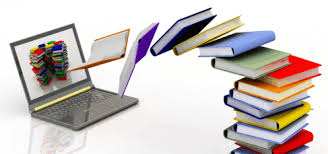 As well as encountering the work of various literary critics and theorists. Topics covered may include the following: representation, narrative, voice, genre, the author, gender, ideology, culture, and race. The course aims to enhance students’ abilities to think critically about stories and storytelling and to analyse works of fiction in terms of (for example) language, themes, structure, characters, plot, setting, and narrative technique. By the end of the course, students are expected to be able to demonstrate an understanding of, and an ability to think critically about, the concepts covered. Students are also expected to be able to reflect critically on their own approaches to literary texts.The course book will walk students step by step through the process of National Literature analysis to :focus on the prose and poetry of different periods (17th century, the Age of Enlightenment, Realism, Pre-romanticism, Romanticism, Critical Realism and the Victorian era), using thematic and/or chronological approaches;study works of poetry, prose, or drama, in relation to their historical and cultural contexts;strengthen the students’ ability to identify the genre and point of view, formulate themes, ideas and messages, analyze the plot and conflict; understand character roles, methods of characterization and the functions of setting;National Literature classes will provide an active learning environment that encourages group discussion, teamwork and independent study.Course book: English Literature: Навчальний посібник / Укладач: Попович Т.І. – Чернівці, 2015. – 89 с.Дисципліна вільного виборуСтупінь вищої освіти: МагістрСпеціальність: 035 ФілологіяСпеціалізація:  035.041 Філологія (Германські мови та літератури (переклад включно), перша – англійськаОсвітня програма: Англійська мова і література та друга іноземна моваКурс   2   Семестр   11   Навчальний   рік   2020-2021   н.р.КАФЕДРА АНГЛІЙСЬКОЇ МОВИБлок дисциплін 1: Дисципліна 1:  Ділова іноземна моваВикладач: к.ф.н., асист. Бешлей О.В.Course description:If you plan to work for an organization or a company, you will need fluent Business English to be able to fulfil your duties of the entity.Communication is one of the basic functions of management in any organization and its importance can hardly be overemphasized. It is a process of transmitting information, ideas, thoughts, opinions and plans between various parts of an organization. Good and effective communication is required not only for good human relation but also for good and successful business. Effective communication of information and decision is an essential component for management-employee relations.Communication is also a basic tool for motivation, which can improve morale of the employees in an organization. Inappropriate or faulty communication among employees or between manager and his subordinates is the major cause of conflict and low morale at work. With effective communication, you can maintain a good human relation in the organization and by encouraging ideas or suggestions from employees or workers and implementing them whenever possible, you can also increase production at low cost.Communication may be made through oral or written. In oral communication, listeners can make out what speakers are trying to say, but in written communication, text matter in the message is a reflection of your thinking. So, written communication or message should be clear, purposeful and concise with correct words, to avoid any misinterpretation of your message. Written communication provides a permanent record for future use and it also gives an opportunity to employees to suggest their comments in writing. So, effective communication is very important for successful working of an organization.Hopefully, this course will be helpful to all students of English in developing effective communication skills. Students will learn how to create business documents such as memos, business letters, e-mails, different messages required in business contexts.Course book: Carol M. Lehman, and Debbie D. Dufrene. Business Communication.16th edition.Mason: Cengage Learning, 2011. — 553 p.Дисципліна вільного виборуСтупінь вищої освіти: МагістрСпеціальність: 035 ФілологіяСпеціалізація:  035.041 Філологія (Германські мови та літератури (переклад включно), перша – англійськаОсвітня програма: Англійська мова і література та друга іноземна моваКурс   2   Семестр   11   Навчальний   рік   2020-2021   н.р.КАФЕДРА АНГЛІЙСЬКОЇ МОВИБлок дисциплін 1: Дисципліна 2:  Практика перекладуВикладач: к.ф.н., доц. Павлович Т.І.The aim of the course is to form a translation competence, culture of performance and analysis  of the adequate translation, to acquire sound skills of the translation transformations usage, to reproduce the untranslatable lexis in the target language.  The tasks of Practice of Translation classes are to form translation competences, 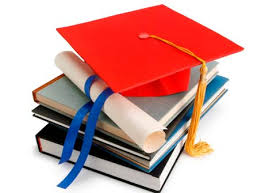 to acquire professional vocabulary actively; to acquire sound skills in the adequate translation of written texts from English into Ukrainian and vise verse;to reveal the word meaning with the help of the context; to use translation transformations correctly; to perform the interpretation from and into English. We will be happy if our students can translate audio and video texts with the speed of 120 words per minute. On the basis of the acquired knowledge, our students will be taught how to perform written and oral translations from English and Ukrainian professionally!As a result, students who have signed up for the course are expected to perform the adequate oral translation of texts of different styles and genres; to handle difficult situations while translating; to define the necessary and sufficient ways of translation precisely and to translate units of different language levels adequately; to behave during the translation according to the main rules of verbal and non-verbal behavior of the translator; to possess professional etiquette and maintain the image of the translator; to express thoughts in two languages spontaneously and accurately, to select adequate language means of different genres of oral speech quickly; to make presentations on the selected topic; to translate and comment on the oral material of different styles using the main types of the professional translation from and into English.Don’t miss your opportunity to get professional skills in translation or interpreting!!!!!!!!!!!!!!!!!!!!!!!!!!!!!!!!!!!!!!!!!!!!!!!!!!!!!!!!!!!!!!!!!!!!!!!!!!!!!!!!!!!!Блок 1Блок 2Сучасні європейські мови (одна мова на вибір: французька, німецька, іспанська, італійська, литовська)Узуальна граматикаКомунікативний курс англійської мовиПрактика перекладуОсн. ін. мова для академічного вжитку